 BHARAT SANCHAR NIGAM LIMITED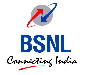 Hkkjr lapkj fuxe fyfeVsM(A Govt. of India Enterpirse)(Hkkjr ljdkj dk mn~;e)     O/o CHIEF GENERAL MANAGER, TAMILNADU CIRCLE, CHENNAI 600 002      eq[; egkizca/kd dk dk;kZy;] rfeyukMq ifjeaMy] psUubZ 600 002            E S T A B L I S H M E N T    S E C T I O N ToAll PGMs/GMs in TN CircleGM(HR)/Sales & Mktg(CFA)/Sales & Mktg CM/NW (Plg)CFA/NW OPS CFA/Sales Mktg CM/NW Plg  II CM/NW OPS/TR/CBT/MAGM Enter Prise/Finance/BP & ITPCE (Civil)/Electrical/ChennaiChief Architect ChennaiDGM RGM TTC ChennaiDGM (F)/CAO (F)/AO (Cash)/AO (Drawal)/AO (BGT)/AO (Pension).No.EST / 32-12/ 2011                 Dated at Chennai-2, the             	 06.07.2012Sub :   Fixation of pay on the date of promotion-Clarification reg.********* Copy of BSNL Corporate Office, New Delhi letter mentioned below on the above subject is forwarded herewith for information, guidance and necessary action.BSNL HQ lr.No.1-15/2012-PAT(BSNL)  dt. 05.06.2012/Signed/ (K.M.UMA)AD(EST&RET)Encl: As above-Double-click to view annexure